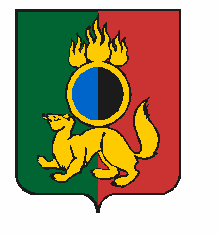 ГЛАВА ГОРОДСКОГО ОКРУГА ПЕРВОУРАЛЬСКПОСТАНОВЛЕНИЕг. ПервоуральскО назначении публичных слушаний по проектурешения Первоуральской городской Думы«О внесении изменений в генеральный план городскогоокруга Первоуральск за исключением города ПервоуральскСвердловской области, утвержденный решением Первоуральской городской Думы от 29 марта 2012 года № 482 применительно к территории поселка Вересовка»Руководствуясь Уставом городского округа Первоуральск, Положением о порядке организации и проведения публичных слушаний в городском округе Первоуральск, утвержденным решением Первоуральского городского Совета от 27 октября 2005 года № 130, Глава городского округа ПервоуральскПОСТАНОВЛЯЕТ:1. Вынести на публичные слушания проект решения Первоуральской городской Думы «О внесении изменений в генеральный план городского округа Первоуральск за исключением города Первоуральск Свердловской области, утвержденный решением Первоуральской городской Думы от 29 марта 2012 года № 482 применительно к территории поселка Вересовка».2. Управлению архитектуры и градостроительства Администрации городского округа Первоуральск (К.В. Гартману) и контрольно-организационному отделу Администрации городского округа Первоуральск (Т.П. Смоленцевой):1) В срок до 26 августа 2014 года опубликовать проект «О внесении изменений в генеральный план городского округа Первоуральск за исключением города Первоуральск Свердловской области, утвержденный решением Первоуральской городской Думы от 29 марта 2012 года № 482 применительно к территории поселка Вересовка», выносимый на публичные слушания, в газете «Вечерний Первоуральск» и разместить на официальном сайте городского округа Первоуральск в сети «Интернет»;2) Назначить публичные слушания на 01 октября 2014 года в 18-00 часов в поселке Вересовка, ул. Заводская, 15 (здание библиотеки). Регистрация участников публичных слушаний с 17-45 до 18-00;3) Организовать проведение публичных слушаний.3. Управлению архитектуры и градостроительства Администрации городского округа Первоуральск (К.В. Гартману) предоставлять всем заинтересованным лицам информацию для ознакомления с проектом «О внесении изменений в генеральный план городского округа Первоуральск за исключением города Первоуральск Свердловской области, утвержденный решением Первоуральской городской Думы от 29 марта 2012 года № 482 применительно к территории поселка Вересовка». 4. Замечания и предложения по проекту «О внесении изменений в генеральный план городского округа Первоуральск за исключением города Первоуральск Свердловской области, утвержденный решением Первоуральской городской Думы от 29 марта 2012 года № 482 применительно к территории поселка Вересовка» с указанием фамилии, имени, отчества, контактного телефона, наименования организации, уполномоченного лица и контактного телефона необходимо направлять в письменном виде по адресу: г.Первоуральск, ул.Советская, д.1, Управление архитектуры и градостроительства Администрации городского округа Первоуральск в срок до 01 октября 2014 года с 9-00 до 16-00 часов, понедельник- пятница.5. Утвердить состав комиссии по организации и проведению публичных слушаний согласно приложению.6. Контроль за исполнением настоящего постановления возложить на заместителя Главы Администрации по экономическому развитию и финансам.7. Настоящее постановление опубликовать в газете «Вечерний Первоуральск» и разместить на официальном сайте городского округа Первоуральск в сети «Интернет».И. о. Главы городского округа Первоуральск,Глава Администрации городского округаПервоуральск                                                                                          А.И. Дронов25.08.2014№63